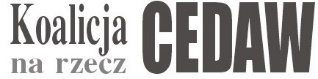 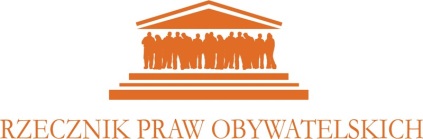 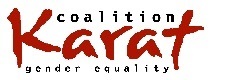 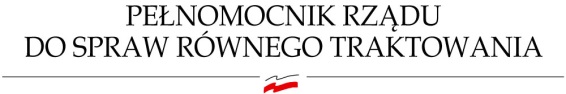 Spotkanie, objęte matronatem Pełnomocniczki Rządu ds. Równego Traktowania, organizowane jest przez Koalicję na rzecz CEDAW we współpracy z Biurem Rzecznika Praw Obywatelskich. Jego celem jest ocena możliwości oraz strategii wdrożenia zaleceń dotyczących przemocy wobec kobiet i dziewcząt, w tym przemocy domowej, zawartych w Uwagach końcowych Komitetu ONZ ds. Likwidacji Dyskryminacji Kobiet (Komitet CEDAW) z dnia 7 listopada 2014 r. w pkt 24-25 (harmonizacja legislacji z konwencją stambulską, przyjęcie kompleksowej strategii zapobiegania i eliminacji wszelkich form przemocy, zapewnienie efektywności przyjętych środków ochrony i odpowiedniego wsparcia ofiarom) oraz w pkt 22-23 wyrażających potrzebę likwidacji stereotypów dotyczących płci. Podczas spotkania uczestnicy i uczestniczki zapoznają się z zamierzeniami resortów i instytucji odpowiedzialnych lub współodpowiedzialnych za realizację zaleceń Komitetu CEDAW. W związku z tym, w programie przewidziano wystąpienia przedstawicieli lub przedstawicielek Ministerstwa Pracy i Polityki Społecznej, Ministerstwa Sprawiedliwości, Prokuratury Generalnej, Komendy Głównej Policji i Ministerstwa Edukacji Narodowej.Skuteczne zapobieganie przemocy, udzielanie pomocy jej ofiarom oraz stosowanie odpowiednich sankcji wobec sprawców, wymaga współdziałania wielu instytucji publicznych i aktorów społecznych. Z tego względu w spotkaniu wezmą udział także przedstawiciele i przedstawicielki innych ministerstw i urzędów, które mogą mieć wpływ na efektywność działań, np. poprzez usprawnienie systemu gromadzenia i analizowania danych lub rozpoznawanie i sygnalizowanie potrzeb. Część dyskusyjna spotkania umożliwi wymianę uwag, komentarzy i postulatów służących m.in. uwzględnieniu w planach prac rządu związanych z realizacją zaleceń Komitetu CEDAW potrzeb kobiet i dziewcząt z grup szczególnie narażonych na dyskryminację (np. kobiet starszych, kobiet z niepełnosprawnościami, kobiet pochodzących z mniejszości etnicznych, kobiet LBTI, kobiet żyjących w ubóstwie, kobiet z obszarów wiejskich).Prosimy o potwierdzenie udziału do dnia 29 maja 2015 r.:tel. (0 22) 20 98 406, e-mail: j.zakowska@brpo.gov.pl PROGRAM10.30Powitanie i słowo wstępne organizatorów spotkania Prowadzenie spotkania: Ewa Rutkowska, TEA i Feminoteka10.40Wprowadzenie: Zalecenia Komitetu CEDAW dotyczące przemocy wobec kobietAnna Dzierzgowska, Feminoteka, Społeczny Monitor Edukacji11.00Informacja RPO jako niezależnego organu ds. równego traktowania o działaniach w związku zaleceniami Komitetu CEDAWStanisław Trociuk, Zastępca Rzecznika Praw Obywatelskich 11.15Wystąpienia w sprawie realizacji zaleceń Komitetu CEDAW: Marzena Bartosiewicz, Zastępca Dyrektora Departamentu  Pomocy i Integracji Społecznej, Ministerstwo Pracy i Polityki Społecznej (25 min.)Paweł Jaros, sędzia i Anna Wiecha, główny specjalista, Departament Współpracy Międzynarodowej i Praw Człowieka, Ministerstwo Sprawiedliwości (20 min.)Prok. Tomasz Lejman, Departament Postępowania Przygotowawczego, Prokuratura Generalna (15 min.)Nadkomisarz Wanda Mende, Biuro Prewencji i Ruchu Drogowego, Komenda Główna Policji (15 min.)Małgorzata Krasuska, radca ministra, Departament Kształcenia Ogólnego i Wychowania, Ministerstwo Edukacji Narodowej (10 min.)12.4013.00Przerwa Komentarz, cz. I: Realizacja zaleceń Komitetu CEDAW w świetle uzyskanych informacji
Joanna Piotrowska, Feminoteka13.15Komentarz, cz. II: Przeciwdziałanie przemocy wobec kobiet, diagnozowanie zjawiska i potrzeb z perspektywy płci 
prof. Beata Gruszczyńska, Uniwersytet Warszawski, Instytut Wymiaru Sprawiedliwości13.30Informacja o podjętych oraz planowanych działaniach rządu w związku z Uwagami końcowymi Komitetu CEDAW prof. Małgorzata Fuszara, Pełnomocnik Rządu ds. Równego Traktowania    13.45Dyskusja: pytania i odpowiedzi, propozycje rozwiązań, postulaty14.50Podsumowanie spotkania15.00Lunch